DOCUMENT DE LIAISON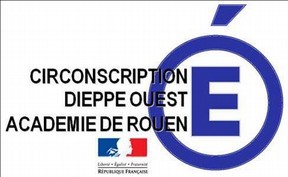 ENTRE LES ENSEIGNANTS DU CONSEIL DE CYCLE ET LE RASEDORIGINE DE LA DEMANDENom de l’enseignant :L’ENFANTNom :Date de naissance :Prénom :Classe fréquentée :Maintien à la maternelleRedoublementPrises en charge précédentes :Passage anticipéPar l’antenne du RASED :	Psychologue ENMaître EMaître GPar un service extérieur : OrthophonieCAMSP-CMPP-CMPSESSADAutre(s)ÉLÉMENTS CONCRETS QUI VOUS AMÈNENT À FORMULER UNE DEMANDE D’AIDEÀ quelle date ont-elles identifiées pour la première fois ?LES AIDES ENGAGÉES PAR L’ÉQUIPE PÉDAGOGIQUEQuelles ont été les actions engagées au niveau de la classe, du cycle ou de l’école ?INFORMATION DES PARENTS ET DE L’ENFANTLes parents ont été informés le :des difficultés de l’enfant	de la demande d’aide en direction du RASEDQu’en pensent-ils ?TRANSMISSION AU RASEDpour étude de la situation en réunion de synthèseTransmis au RASED le :Les membres du Conseil de cycle	Le Directeur de l’écoleRÉPONSE DU RASEDDocument confidentielCe document de liaison, qui ne donne lieu à aucun traitement informatique, concerne :les membres du conseil de cycleles membres du RASED qui en assurent le traitementLES DIFFICULTÉS RENCONTRÉESLES COMPÉTENCES CONSTATÉESdans le domaine relationnel :face au travail :dans les apprentissages :dans le domaine relationnel :face au travail :dans les apprentissages :